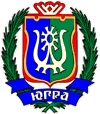 ИЗБИРАТЕЛЬНАЯ КОМИССИЯХАНТЫ-МАНСИЙСКОГО АВТОНОМНОГО ОКРУГА – ЮГРЫПОСТАНОВЛЕНИЕ15 февраля 2017 года									   № 36г. Ханты-МансийскО проведении окружного конкурса сочинений среди учащихся школна тему: «Почему важно принимать участие в  выборах?» В соответствии с постановлением Избирательной комиссии 
Ханты-Мансийского автономного округа – Югры от 20 января 2017 года № 17 «Об утверждении Плана работы Избирательной комиссии 
Ханты-Мансийского автономного округа – Югры на 2017 год», постановлением Избирательной комиссии Ханты-Мансийского автономного округа – Югры от 15 февраля 2017 года № 34 «Об утверждении 
Плана работы Избирательной комиссии Ханты-Мансийского автономного округа – Югры по повышению правовой культуры избирателей (участников референдума) и обучению организаторов выборов и референдумов на 2017 год», в целях реализации Концепции информационной 
политики Избирательной комиссии Ханты-Мансийского автономного округа – Югры, утвержденной постановлением Избирательной комиссии 
Ханты-Мансийского автономного округа – Югры от 18 августа 2011 года № 29, и с целью развития интереса молодёжи к избирательному процессу, Избирательная комиссия Ханты-Мансийского автономного округа – Югры постановляет:1. Территориальным избирательным комиссиям провести в феврале-апреле 2017 года конкурс сочинений среди учащихся 8-11 классов по вопросам избирательного права (далее – Конкурс).2. Утвердить Положение о Конкурсе (приложение 1).3. Утвердить Состав конкурсной комиссии (приложение 2).4. Оплату расходов, связанных с проведением конкурса, произвести за счет средств, выделенных из федерального и окружного бюджетов для реализации мероприятий по выполнению Комплекса мер по повышению правовой культуры избирателей (участников референдума) и обучению организаторов выборов и референдумов в Ханты-Мансийском автономном округе – Югре на 2017 год.5. Настоящее постановление направить в территориальные избирательные комиссии и разместить на сайте Избирательной комиссии автономного округа – Югры.ПредседательИзбирательной комиссииХанты-Мансийского автономного округа – Югры								         Д.С. КорнеевСекретарьИзбирательной комиссииХанты-Мансийского автономного округа – Югры								         С.Х. ЭбекуевПриложение 1к постановлению Избирательнойкомиссии Ханты-Мансийскогоавтономного округа – Югрыот 15 февраля 2017 года № 36ПОЛОЖЕНИЕОб окружном конкурсе сочинений среди учащихся школ на тему: « Почему важно принимать участие в выборах» 1. Общие положения1.1. Конкурс сочинений учащихся школ (далее – Конкурс) проводится среди учащихся 8-11 классов, с целью развития интереса к избирательному процессу.1.2. Сроки проведения Конкурса – с 20 февраля до 25 апреля 2017 года.1.3. Конкурс проводится в два этапа. На первом этапе организационное проведение Конкурса осуществляют территориальные избирательные комиссии.2. Условия Конкурса2.1. Для участия в Конкурсе авторам (коллективные авторы не участвуют) необходимо подготовить сочинение, на представленную тему отражающее гражданскую позицию и ответственность и в срок не позднее 
1 апреля 2017 года представить его на рассмотрение конкурсной комиссии в территориальную избирательную комиссию. 2.2. Предлагаемая на Конкурс работа должна быть представлена в напечатанном виде (в объёме до 7 страниц формата А4, машинописного текста, интервал одинарный, шрифт Times New Roman, размер 14) с приложением её электронной копии.2.3. Конкурсная работа представляется в территориальную избирательную комиссию с сопроводительным письмом, в котором указываются название работы, данные об авторе (фамилия, имя, отчество, возраст, место учёбы, класс, телефон или домашний адрес).2.4. Представленные с нарушением настоящего Положения работы конкурсная комиссия вправе оставить без рассмотрения.2.5. Присланные на Конкурс работы не возвращаются, рецензии авторам не выдаются. Направление участником Конкурса своей работы в территориальную избирательную комиссию означает, что автор согласен на обработку и указание своих персональных данных, использование представленных им работ и материалов избирательной комиссией по собственному усмотрению, включая тиражирование и иное распространение.3. Порядок проведения Конкурса3.1. Для подведения итогов Конкурса на первом этапе создается конкурсная комиссия, в состав которой входят члены территориальной избирательной комиссии.3.2. Территориальная избирательная комиссия на основании решения конкурсной комиссии определяет три лучших работы. Сочинение, занявшее первое место, направляется вместе с постановлением территориальной избирательной комиссии и электронной копией сочинения в Избирательную комиссию Ханты-Мансийского автономного округа – Югры для участия во втором этапе конкурса в срок до 10 апреля 2017 года.4. Подведение итогов Конкурса4.1. Итоги Конкурса на втором этапе подводятся конкурсной комиссией Избирательной комиссии Ханты-Мансийского автономного округа – Югры (приложение 2) и утверждаются на заседании Избирательной комиссии Ханты-Мансийского автономного округа – Югры.4.2. Конкурсная комиссия подводит итоги Конкурса и путем открытого голосования простым большинством голосов от числа ее членов, присутствующих на заседании, определяет победителей Конкурса. Заседание конкурсной комиссии считается правомочным, если в нем принимает участие простое большинство членов конкурсной комиссии. При равенстве голосов голос председателя конкурсной комиссии является решающим. Результаты голосования и решение конкурсной комиссии заносятся в протокол заседания конкурсной комиссии.4.3. По итогам Конкурса, на основании решения конкурсной комиссии, Избирательная комиссия автономного округа присуждает первое, второе и третье места. Победители награждаются Дипломами победителей окружного конкурса. Оставшиеся участники, работы которых по решению территориальной избирательной комиссии заняли призовые места награждаются Дипломами, как победители первого этапа Конкурса. Избирательная комиссия автономного округа вправе принять решение о награждении участников конкурса, не победивших на 1 и 2 этапе, дипломами участников конкурса.4.4. При принятии постановления об итогах Конкурса Избирательная комиссия Ханты-Мансийского автономного округа – Югры вправе принять решение о награждении победителей и участников Конкурса памятными сувенирами.5. Вручение наград победителям Конкурса5.1. Вручение наград победителям Конкурса проводится территориальными избирательными комиссиями в торжественной обстановке в присутствии представителей общественности и средств массовой информации.Приложение 2к постановлению Избирательнойкомиссии Ханты-Мансийскогоавтономного округа – Югрыот 15 февраля 2017 года № 36СОСТАВконкурсной комиссии по подведению (на втором этапе) итогов окружного конкурса сочинений учащихся школ на тему: « Почему важно принимать участие в выборах» Дмитриева Ксения Ивановна-заместитель председателя Избирательной комиссии 
Ханты-Мансийского автономного округа – Югры, председатель конкурсной комиссии;Ермаков Анатолий Николаевич-член Избирательной комиссии 
Ханты-Мансийского автономного 
округа – Югры, член конкурсной комиссии;МащенкоАлександр Иванович-член Избирательной комиссии 
Ханты-Мансийского автономного 
округа – Югры, член конкурсной комиссии;СлинкинОлег Владимирович-член Избирательной комиссии 
Ханты-Мансийского автономного 
округа – Югры, член конкурсной комиссии;Соломинцев Александр Анатольевич-начальник Организационно-правового управления Избирательной комиссии 
Ханты-Мансийского автономного 
округа – Югры, член конкурсной комиссии;РомановаЕкатерина Фёдоровна-консультант организационного отдела Организационно-правового управления Избирательной комиссии 
Ханты-Мансийского автономного 
округа – Югры, член конкурсной комиссии.